Genetic Services atETSU Medical Genetics(Partial List)• Genetic evaluation/consultation by a• board-certified clinical geneticist• (pediatrics and adults)• Diagnostic Genetic testing including• Chromosome Microarray analysis and• molecular studies• Genetic counseling/recommendations• for management, and regular follow-up• of patients with genetic conditionsPEDIATRICS• Multiple Congenital Anomalies• Dysmorphic Features• Intellectual Disability• Behavioral Disorders/ADHD• Autism Spectrum Disorder• Abnormal Growth & DevelopmentADULTS• Intellectual Disability• Behavioral Disorders• Family History of Inherited Disorders• Short/Tall StatureCANCER GENETICS• Personal and/or Family History of Cancer:• Breast, Ovarian, Colon Cancers, etc.• Syndromic Cancers: Multiple Endocrine• Neoplasia, Macrocephaly-Overgrowth• Syndromes, etc.PRENATAL GENETICS• Pre-test and post-test counseling for:• • Maternal serum screening• • (AFP/Quad test)• • Noninvasive Prenatal• • Testing/Screening (NIPT/NIPS)• • Invasive Prenatal Diagnosis• • (Amniocentesis, CVS)• Multiple Miscarriages/Infertility• Personal and/or Family History of• Inherited/Genetic Conditions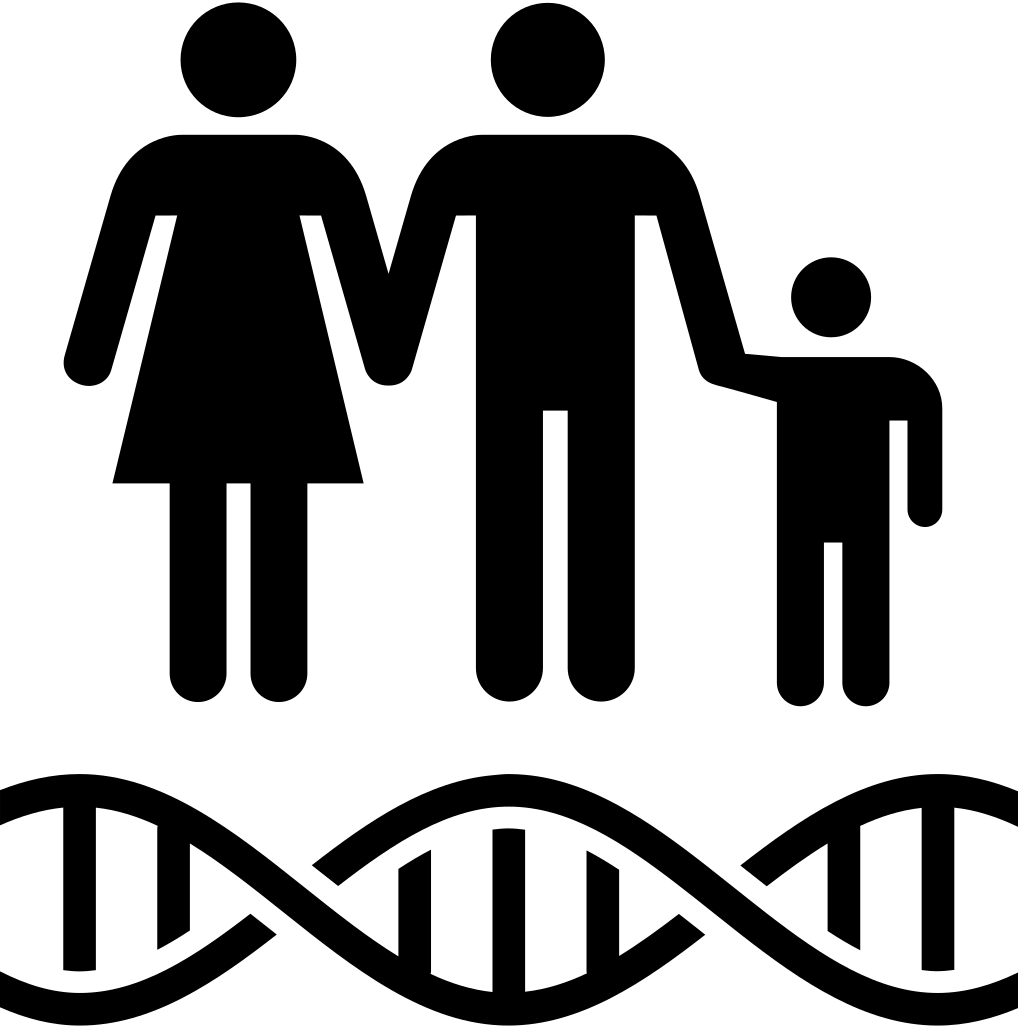 What is Clinical Genetic?Evaluation of babies/ infants/ Children and adults with birth defects/ multiple congenital anomalies, developmental delay, speech and language deficit, intellectual disability, and behavioral disorders (ADHD, Autism, etc.).Diagnosis of genetic disorders verified with genetic studies (if available).Identify at-risk relative for the known genetic condition in the family by analysis of family history/ PedigreeProvide genetic counseling including description of identified genetic disorder, mode of inheritance, and recurrence riskClinical Genetics ServicesAbnormal Newborn Screening (NBS): The ETSU Medical Genetics is a follow-up center for abnormal newborn screening tests which is a State program for diagnosis of certain genetic disorders/ inborn errors of metabolism in newborns. Clinical diagnosis of inherited disorders/ genetic disorders verified by specialized genetic testing including Chromosome Microarray (CMA), Gene Sequencing with deletion/ duplication analysis, Next Generation Sequencing (NGS), Whole Exome Sequencing (WES) and Whole Genome Sequencing (WGS). Carrier and pre-symptomatic testing: these tests are used to identify genetic changes when disorders are suspected after birth, or sometimes much later in life. Tests are useful to identify at-risk family members or asymptomatic carriers of the known gene alteration (mutation) in the family. 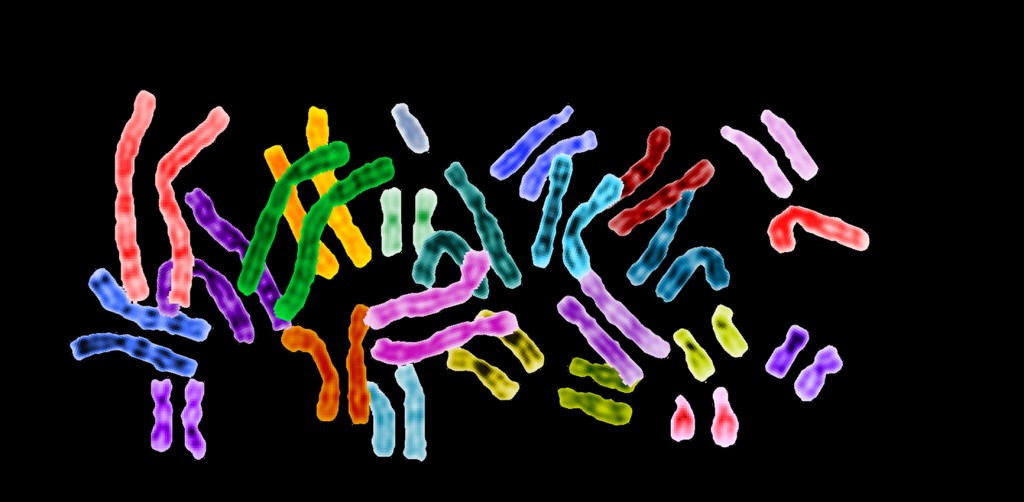 Our Process Involves:Review reason for the referral for genetic consultation.Mailing a package to the patient/ guardian to collect the medical and family historyPre-clinic review of the gestational history, present illness and past medical historyPrepare and analyze a three-generation pedigree (family history)Schedule the patient for genetic evaluation and genetic testingProvide pre-test and post-test counselingReferring and coordinating patient care based on identified genetic condition including physical/ occupational/ speech therapies.Providing emotional support and connection to support groupsContinued follow-up as needed throughout the lifespan